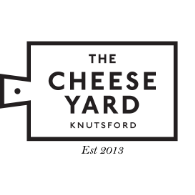 Trade Application FormTrade Application FormTrade Application FormTrade Application FormTrade Application FormTrade Application FormTrade Application FormTrade Application FormTrade Application FormTrade Application FormBusiness contact informationBusiness contact informationBusiness contact informationBusiness contact informationBusiness contact informationBusiness contact informationBusiness contact informationBusiness contact informationBusiness contact informationBusiness contact informationBusiness Name: Business Name: Business Name: Business Name: Business Name: Business Name: Business Name: Business Name: Business Name: Business Name: Main contact name:Main contact name:Main contact name:Main contact name:Main contact name:Main contact name:Main contact name:Main contact name:Main contact name:Main contact name:Business Phone: Business Phone: Business Phone: E-mail:E-mail:E-mail:E-mail:Address:Address:Address:Address:Address:Address:Address:Address:Address:Address:City:City:City:City:City:Region:Region:Region:Postcode:Postcode:Trading since (year) :Trading since (year) :Trading since (year) :Trading since (year) :Trading since (year) :Trading since (year) :Trading since (year) :Trading since (year) :Trading since (year) :Trading since (year) :Sole trader:     Sole trader:     Partnership: Partnership: Partnership: Limited company: Limited company: Limited company: Other: Other: Accounts contact informationAccounts contact informationAccounts contact informationAccounts contact informationAccounts contact informationAccounts contact informationAccounts contact informationAccounts contact informationAccounts contact informationAccounts contact informationAccounts address:Accounts address:Accounts address:Accounts address:Accounts address:Accounts address:Accounts address:Accounts address:Accounts address:Accounts address:City:City:City:City:Region:Region:Region:Region:Postcode:Postcode:Accounts Telephone:Accounts Telephone:Accounts Telephone:Accounts E-mail:Accounts E-mail:Accounts E-mail:Accounts E-mail:Accounts E-mail:Accounts E-mail:Business/trade references (please provide at least 2 references)Business/trade references (please provide at least 2 references)Business/trade references (please provide at least 2 references)Business/trade references (please provide at least 2 references)Business/trade references (please provide at least 2 references)Business/trade references (please provide at least 2 references)Business/trade references (please provide at least 2 references)Business/trade references (please provide at least 2 references)Business/trade references (please provide at least 2 references)Business/trade references (please provide at least 2 references)Company name:Company name:Company name:Company name:Company name:Company name:Company name:Company name:Company name:Company name:Contact name:Contact name:Contact name:Contact name:Contact name:Contact name:Contact name:Contact name:Contact name:Contact name:Address:Address:Address:Address:Address:Address:Address:Address:Address:Address:City:Postcode:Postcode:Postcode:Postcode:City:Postcode:Postcode:Postcode:Postcode:Phone:Phone:Phone:Phone:Phone:Phone:Phone:Phone:Phone:Phone:E-mail:E-mail:E-mail:E-mail:E-mail:E-mail:E-mail:E-mail:E-mail:E-mail:Please state preferred method of paymentPlease state preferred method of paymentPlease state preferred method of paymentPlease state preferred method of paymentPlease state preferred method of paymentPayment pre delivery Payment pre delivery Payment pre delivery Payment pre delivery Payment pre delivery AgreementAgreementAgreementAgreementAgreementAgreementAgreementAgreementAgreementAgreementAll invoices are to be paid 14 days from the date of the invoice.Any damages must be reported within 48 hours of receipt of invoice.By submitting this application, you authorise Lazzarini Limited to make enquiries into the business/trade references that you have supplied.All invoices are to be paid 14 days from the date of the invoice.Any damages must be reported within 48 hours of receipt of invoice.By submitting this application, you authorise Lazzarini Limited to make enquiries into the business/trade references that you have supplied.All invoices are to be paid 14 days from the date of the invoice.Any damages must be reported within 48 hours of receipt of invoice.By submitting this application, you authorise Lazzarini Limited to make enquiries into the business/trade references that you have supplied.All invoices are to be paid 14 days from the date of the invoice.Any damages must be reported within 48 hours of receipt of invoice.By submitting this application, you authorise Lazzarini Limited to make enquiries into the business/trade references that you have supplied.All invoices are to be paid 14 days from the date of the invoice.Any damages must be reported within 48 hours of receipt of invoice.By submitting this application, you authorise Lazzarini Limited to make enquiries into the business/trade references that you have supplied.All invoices are to be paid 14 days from the date of the invoice.Any damages must be reported within 48 hours of receipt of invoice.By submitting this application, you authorise Lazzarini Limited to make enquiries into the business/trade references that you have supplied.All invoices are to be paid 14 days from the date of the invoice.Any damages must be reported within 48 hours of receipt of invoice.By submitting this application, you authorise Lazzarini Limited to make enquiries into the business/trade references that you have supplied.All invoices are to be paid 14 days from the date of the invoice.Any damages must be reported within 48 hours of receipt of invoice.By submitting this application, you authorise Lazzarini Limited to make enquiries into the business/trade references that you have supplied.All invoices are to be paid 14 days from the date of the invoice.Any damages must be reported within 48 hours of receipt of invoice.By submitting this application, you authorise Lazzarini Limited to make enquiries into the business/trade references that you have supplied.All invoices are to be paid 14 days from the date of the invoice.Any damages must be reported within 48 hours of receipt of invoice.By submitting this application, you authorise Lazzarini Limited to make enquiries into the business/trade references that you have supplied.SignaturesSignaturesSignaturesSignaturesSignaturesSignaturesSignaturesSignaturesSignaturesSignaturesTitle:Date:Title:Date:Title:Date:Title:Date:Title:Date:Title:Date:Title:Date:Title:Date:Title:Date:Title:Date: